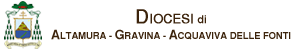 Ufficio per la pastorale scolastica e l’insegnamento della religione cattolicaDOMANDA DI AMMISSIONE TRA GLI INSEGNANTI INCARICATI / SUPPLENTI DI RELIGIONE CATTOLICA DELLA DIOCESIDATI ANAGRAFICICOGNOME ____________________________________ NOME _______________________________________________NATO /A IL __________________________________  COMUNE ______________________________________________ PROVINCIA _________________________________  STATO _________________________________________________CODICE FISCALE  __________________________________________________COMUNE DI RESIDENZA ______________________________________ (PROV.) _____________________VIA/ PIAZZA ____________________________________________________ CAP. ____________________________COMUNE DI DOMICILIO ______________________________________  (PROV.) _____________________VIA/ PIAZZA ____________________________________________________ CAP. ____________________________PARROCCHIA ______________________________________ DIOCESI __________________________________________TEL. ABITAZIONE _____________________________________ CELL. __________________________________________INDIRIZZO EMAIL _______________________________________________________________________lL /La sottoscritto/a ______________________________________________ consapevole delle sanzioni penali, nel caso di dichiarazioni non veritiere e falsità negli atti, richiamate dall’art. 76 D.P.R. 445 del 28/12/2000 così come modificato ed integrato dall’art 15 della legge 16/01/2003 n. 3 e dall’art. 15 comma 1 della legge 183/2011CHIEDE ALL’ORDINARIO DIOCESANOdi poter essere inserito in elenco graduato per gli anni 2017-2019 per ricevere incarico come insegnante di Religione. A tal fineDICHIARAdi essere in possesso dei requisiti previsti dal can 804, $ 2 e dall’Intesa MIUR - CEI DPR 175/2012 di essere coniugato/adi essere celibe/nubile di essere separato/adi essere vedovo/a di essere religioso/adi essere presbitero diocesano di essere diacono permanentedi avere             figli (indicare il numero dei figli) dei quali a carico di avere              genitori a carico (indicare il numero dei genitori)di godere dei benefici previsti dalla legge n. 104/92 per sé/per familiari di essere in possesso di patente automobilistica e automunito/adi non essere mai stato condannato con sentenza passata in giudicato per aver commesso qualche reato, in particolar modo per quelli commessi nei confronti di minori con abuso di poteri o con violazione dei doveri inerenti a una pubblica funzione o a un pubblico servizio, e di non avere procedimenti giudiziari pendenti per alcuno dei reati previsti dall’ordinamento penale italiano o internazionale.TITOLI DI STUDIO AI FINI DELL’IRCGRADO ACCADEMICO									                ANNO                 VOTO 1   Segnare il titolo accademico più alto.SCUOLA DI FORMAZIONE TEOLOGICATIPO DI TITOLO                                                                                                                       ANNO                   VOTO Diploma (3 anni/4 anni)ALTRI TITOLI DI STUDIOUNIVERSITÀ STATALEGRADO ACCADEMICO                                                                                                           ANNO                   VOTO Laurea magistrale inLaurea magistrale a ciclo unico(2)Laurea triennale inLaurea vecchio ordinamentoALTRI TITOLITIPO DI TITOLO                                                                                                                                                     ANNO Dottorato di ricerca inMaster 2° livello in Master 1° livello in Diploma conclusivo diAltro corsoDIPLOMA DI SCUOLA SECONDARIA SUPERIORETIPO DI TITOLO                                                                                                                       ANNO                  VOTODiploma inDiploma d’istituto magistrale (5 anni/4 anni) Diploma di scuola magistrale (3 anni)TITOLI DI SERVIZIOINSEGNAMENTO DELLA RELIGIONE CATTOLICATIPOLOGIA CONTRATTUALE                                                              ANNI DI SERVIZIOincarico annuale, supplenza annuale, di ruoloSupplenza INSEGNAMENTO DI ALTRE MATERIE NELLE SCUOLETIPOLOGIA CONTRATTUALE                                                              ANNI DI SERVIZIOincarico annuale, supplenza annuale, di ruolo2 Esempio: Medicina, Odontoiatria, Veterinaria, ecc.SERVIZI EDUCATIVITIPO DI SERVIZIO                                                                                                                                                   ANNI In ambito ecclesiale3 (es. catechista, animatore, educatore giovani, capo scout, ecc…)Altri servizi a supporto di attività diocesane formative e di rete per gli IRC(es. referente zonale, collaboratori nel sito, ecc.)Altri servizi in ambito scolastico (es. vicepreside, insegnante referente, CIC ecc.)A riprova di quanto sopra dichiarato allega:certificato di Stato di famiglia in carta semplice;lettera di presentazione del proprio Parroco o del Superiore religioso che attesti anche eventuali servizi educativi prestati in parrocchia o in comunità;lettera motivazionale;diplomi conclusivi dei cicli di studio compiuti o certificazione relativa agli studi in corso;eventuale certificazione di servizio di insegnamento e supplenze svolte;autorizzazione al trattamento dati personali (pag. seguente)copia documento di riconoscimento.Data e luogo_______________________________				Firma								_________________________________INVIA a leonardofer@libero.it o per posta alla Curia della diocesi di Altamura (Ba), Ufficio per la pastorale scolastica e l’insegnamento della religione cattolica, Arco Duomo 1, 70022 Altamura (Ba)L’autocertificazione dovrà essere aggiornata ogni due anni entro il 31 luglio.3 Solo per incarichi svolti dopo i 18 anni di età.AUTORIZZAZIONE AL TRATTAMENTO DEI DATI PERSONALI(ARTT. 13 E 23 DEL D.LGS. 196/2003)Il/La sottoscritto ________________________________________________________________ nato/a a _____________________________________________________ il __________________ residente a ___________________________________ in via/piazza  _________________________________ AUTORIZZAai sensi e per gli effetti degli artt. 13 e 23 del D.Lgs. n. 196/2003, con la sottoscrizione del presente modulo, il proprio consenso al trattamento dei dati personali forniti a seguito della segnalazione inoltrata. DATA E LUOGO________________________										Firma                                                                                                                        _______________________________FACOLTA’ TEOLOGICHE(1)   - CORSI TEOLOGICI ISTITUZIONALIDottorato in Licenza in Baccalaureato in ISTITUTO SUPERIORE DI SCIENZE RELIGIOSE (1)GRADO ACCADEMICO            ANNO            ANNOVOTOLaurea MagistraleLaurea TriennaleDiploma accademico di Magistero (vecchio ordinamento)Diploma triennale (vecchio ordinamento)Esami superati per Laurea magistrale (solo se non completato il ciclo): n°